MEMBERSHIP APPLICATION FORMAbout Membership North Fylde Photographic Society is a club that is open to everyone who accepts the Club rules.We meet in the Cleveleys United Reformed Church Hall on Rossall Road, Cleveleys (just opposite the West Drive tram stop) every Tuesday evening at 7.30 pm from the first Tuesday in September until the last Tuesday in April. Have a look at our website for details of the season’s programme of events (www.northfylde-ps.co.uk). As well as obvious details such as your name and address, we would like to have some information about your photographic skills. This will help us to understand your needs better. Rest assured, complete novices are just as welcome as experienced photographers. You can simply bring this completed Application Form along with you on a club night, for the attention of the Membership Secretary (see below for details).Our membership year commences in September and the annual membership fee is payable that month. The current membership fee is £35 for Adults and £6 for Juniors (under 18s)* and students in full time education. There is also a £ 1 charge per person each night you attend the club. Membership subscription may be paid by the following methods:BACS transfer to the Club account, held with the Royal Bank of Scotland:		Account Name:	North Fylde Photographic Society		Sort Code:		16 16 29		Account Number:	10199943	Please quote your surname in the reference field when you create the paymentCash or Cheque (made payable to “North Fylde Photographic Society”). (If you join after the 1st of January, the fee is halved for the rest of the season.)Alternatively, you can come along and try us as a visitor for just £2 a night.[* Please note that Junior members (and any visitors aged under 18) must be accompanied at all meetings by a parent, guardian or an adult with the specific agreement of the parent or guardian.]MEMBERSHIP SECRETARY 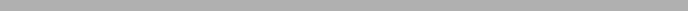 BARBARA CLAYTON            Email: barbaraclayton@sky.com		Phone: 01253 933884[* Mandatory information]NAME* :	Title* 			Mr / Mrs / Miss / Ms / other ________________________
	First Name*		______________________________________________
	Last Name*		______________________________________________ADDRESS * :
	House name/no*	______________________________________________	Street	*		______________________________________________	Town/Village* 	______________________________________________	Post code*		______________________________________________
EMAIL :		______________________________________________
PHONE * :		______________________________________________
MOBILE :		______________________________________________
DATE OF BIRTH (if under 18) * :	_____________________________ANY PHOTOGRAPHIC EXPERIENCE ? :
 	How do you rate your skills on a scale of 1 to 5 where "1" is beginner and "5" 	proficient ? If you have any photographic qualifications, please add these. 					            ___________________________________________________________________
	Do you belong, or have you previously belonged, to any other camera clubs?*   												Yes/No		If Yes, which club(s)?  ____________________________________________
AND FINALLY ! :How did you hear of us? 	______________________________________________
Please feel free to add any message regarding your application if you wish. I wish to apply for membership and agree to abide by the Club’s constitution and rules.Please identify your chosen payment method by deleting the others:I am paying my subscription by BACS transfer / cash / cheque.Signed……………………………………………..      Dated .........................................